Beschreibung Yoyo Anbauleuchten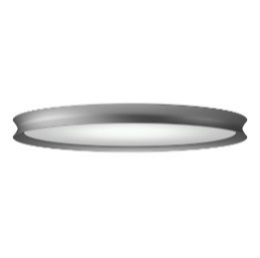 Yoyo 535 Ø535 mm Anbauleuchte für Wand und Decke, aus Aluminiumguß mit Parabelform. Erhältlich in unbehandeltem Aluminium oder mattlackiert (G20) in weiß RAL 9010, schwarz RAL 9005, alu-grau RAL 9006, gelb RAL 1032, orange RAL 2003, blaugrün RAL 6004, fehgrau RAL 7000.Mit opalisierter Abschirmung aus Akryl (PMMA)oder mit mikroprismatischer Abschirmung ohne schaubare Muster. Mit Randbeleuchtung und Guiding-Platte für gleichmässiges Licht im ganzen Schirm. Abmessungen: Ø: 535 mm, H: 50 mm Für 26 oder 36 W edge lit LED. Option für dimmbaren Treiber, evtl. mit Bluetooth Sensor. Farbtemperatur: 2700, 3000, 4000 K, min 90 Ra, 3 Steps SDCM, Option für tunable whiteInformation: www.focus-lighting.de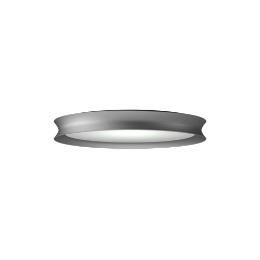 Yoyo 350Ø350 mm Anbauleuchte für Wand und Decke, aus Aluminiumguß mit Parabelform. Erhältlich in unbehandeltem Aluminium oder mattlackiert (G20) in weiß RAL 9010, schwarz RAL 9005, alu-grau RAL 9006, gelb RAL 1032, orange RAL 2003, blaugrün RAL 6004, fehgrau RAL 7000.Mit opalisierter Abschirmung aus Akryl (PMMA)oder mit mikroprismatischer Abschirmung ohne schaubare Muster. Mit Randbeleuchtung und Guiding-Platte für gleichmässiges Licht im ganzen Schirm. Abmessungen: Ø: 350 mm, H: 50 mm Für 16 oder 23 W edge lit LED. Option für dimmbaren Treiber, evtl. mit Bluetooth Sensor. Farbtemperatur: 2700, 3000, 4000 K, min 90 Ra, 3 Steps SDCM, Option für tunable whiteInformation: www.focus-lighting.de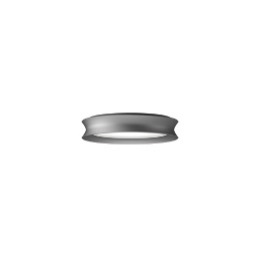 Yoyo 225Ø225 mm Anbauleuchte für Wand und Decke, aus Aluminiumguß mit Parabelform. Erhältlich in unbehandeltem Aluminium oder mattlackiert (G20) in weiß RAL 9010, schwarz RAL 9005, alu-grau RAL 9006, gelb RAL 1032, orange RAL 2003, blaugrün RAL 6004, fehgrau RAL 7000.Mit opalisierter Abschirmung aus Akryl (PMMA)oder mit mikroprismatischer Abschirmung ohne schaubare Muster. Mit Randbeleuchtung und Guiding-Platte für gleichmässiges Licht im ganzen Schirm. Abmessungen: Ø: 225 mm, H: 50 mm Für 7, 10 oder 14 W edge lit LED. Option für dimmbaren Treiber. Farbtemperatur: 2700, 3000, 4000 K, min 90 Ra, 3 Steps SDCMInformation: www.focus-lighting.de